(Form dönem sonunda kapalı zarfta teslim edilmelidir.)Öğrencinin Adı SoyadıÖğrenci NumarasıBölümüSorumlunun Öğretim ElemanıFirmanın AdıEğitici Personel (Sorumlu Mühendis)Uygulamalı Eğitim Türü                       Staj                      İşletmede Mesleki Eğitim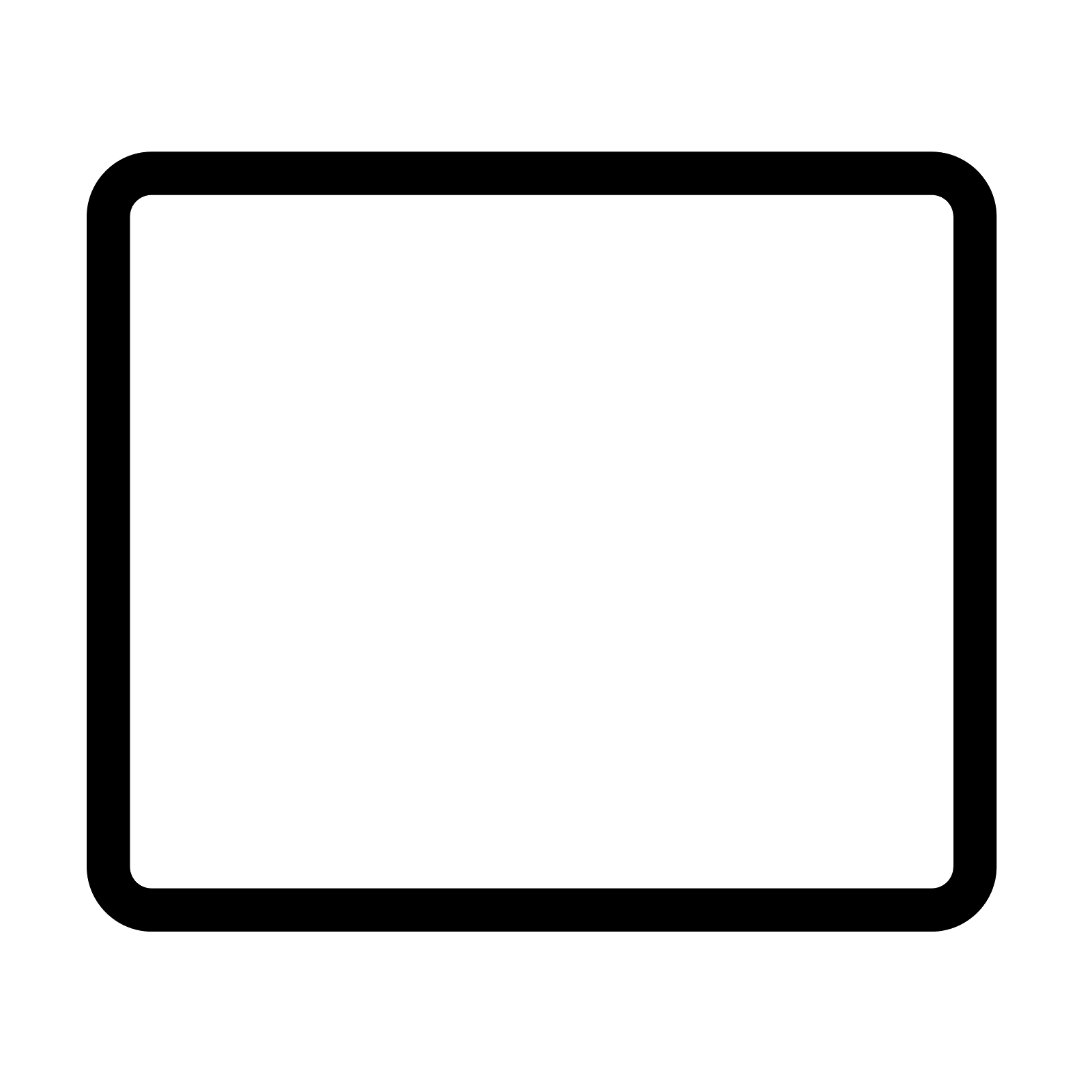 Uygulamalı Eğitim Türü                       Staj                      İşletmede Mesleki EğitimSayın İşletme Sorumlusu,İşletmenizde Uygulamalı Eğitim yapan öğrencimizin; öğrenim süreleri içinde kazandıkları bilgi ve deneyimi alanlarıyla ilgili üretim sürecine katılarak kazanmış olduğu niteliklerini, çalışan-işveren ilişkilerini, üretim sistemlerini ve yeni teknolojileri kullanabilme becerilerini belirleyebilmek amacıyla aşağıdaki tabloyu doldurmanızı arz/rica ederim.    ▪ Verilen tüm notlar 100 üzerinden değerlendirilmelidir.Sayın İşletme Sorumlusu,İşletmenizde Uygulamalı Eğitim yapan öğrencimizin; öğrenim süreleri içinde kazandıkları bilgi ve deneyimi alanlarıyla ilgili üretim sürecine katılarak kazanmış olduğu niteliklerini, çalışan-işveren ilişkilerini, üretim sistemlerini ve yeni teknolojileri kullanabilme becerilerini belirleyebilmek amacıyla aşağıdaki tabloyu doldurmanızı arz/rica ederim.    ▪ Verilen tüm notlar 100 üzerinden değerlendirilmelidir.Değerlendirme Ölçütleri Puan1Çalışma saatlerine uyma2İşyeri kurallarına uyma3İş güvenliği kurallarına uyma4Görevlerini eksiksiz ve zamanında yerine getirme5Mesleği ile ilgili teorik bilgiyi pratiğe uygulama becerisi6Problem tespiti ve çözüm üretme7İşyerindeki araç-gereçleri uygun kullanma ve koruma8İşi ile ilgili yenilikçi fikirler ve öneriler geliştirme9İşindeki istek ve gayreti10Mesleği ile ilgili sorumlulukların farkında olma11Yaptığı işi raporlama12Uyumlu çalışma ve takım çalışması yapabilme13Kendini ifade etme ve iletişim kurabilme14Öneri ve eleştirilere açık olmaDers başarı notu (Notların Aritmetik Ortalaması):Ders başarı notu (Notların Aritmetik Ortalaması):Görüş ve Öneriler                                                                                                                      Kaşe/Mühür - İmza                                                                                                                         TarihGörüş ve Öneriler                                                                                                                      Kaşe/Mühür - İmza                                                                                                                         TarihGörüş ve Öneriler                                                                                                                      Kaşe/Mühür - İmza                                                                                                                         Tarih